OBEC JEZERNICE	Obecní úřad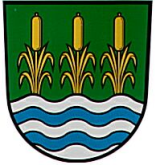 	IČ: 70040915 	e-mail: podatelna@jezernice.cz	751 31 Jezernice 206 	tel: 581 771 750	BÚ: 164392178/0300 ČSOB, a. s.		ID DS: i6kbive	web: www.jezernice.czVyhlášení záměru pronájmuObec Jezernice zveřejňuje v souladu s ustanovením § 39 odst. 1 zákona č. 128/2000 Sb., v platném znění, o obcích (obecní zřízení)záměr pronájmunebytových prostor sloužících k podnikání v přízemí objektu obecní budovy s č. p. 82, který je součástí pozemku parc. č. st. 109/1 zastavěná plocha 
a nádvoří, o celkové výměře 171 m2, v k.ú. a obci Jezernice, a to:hala pro veřejnost		16,66 m2,prostor přepážek		15,68 m2,denní místnost		18,70 m2,chodba			  7,97 m2,chodba			  3,45 m2,pokladna			  4,68 m2,WC, umývárna		  2,53 m2.Celková výměra pronajímaných prostor 69,67 m2. Pronajímané prostory jsou vybaveny přívodem studené vody a el. instalací.Nemovitosti jsou zapsány na LV č. 10001 u Katastrálního úřadu pro Olomoucký kraj, Katastrální pracoviště Přerov.K výše uvedenému záměru se mohou zájemci vyjádřit a předložit své nabídky 
do 15 dnů ode dne zveřejnění tohoto záměru na Obecním úřadě v Jezernici v úřední hodiny.Bližší informace na Obecním úřadě Jezernice.Ing. Pavla Jochcová, v.r.starostkaVyvěšeno:	22. 7. 2022 Sňato: 	  6. 8. 2022EÚD: 	22. 7. – 6. 8. 2022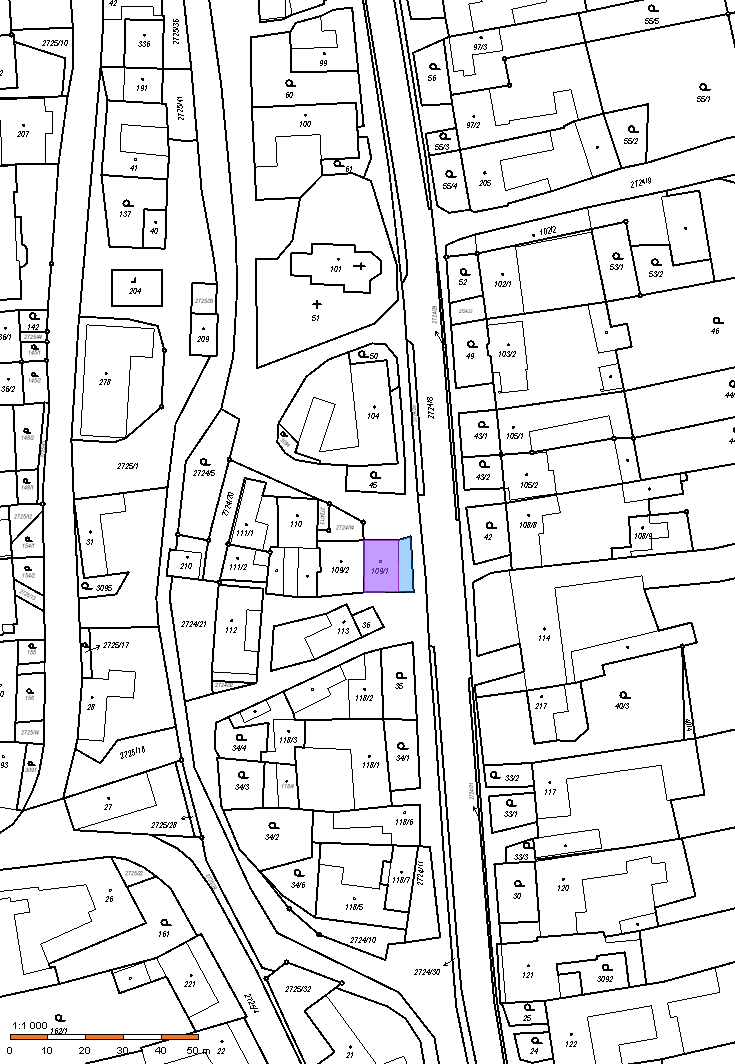 